Birds in Your Garden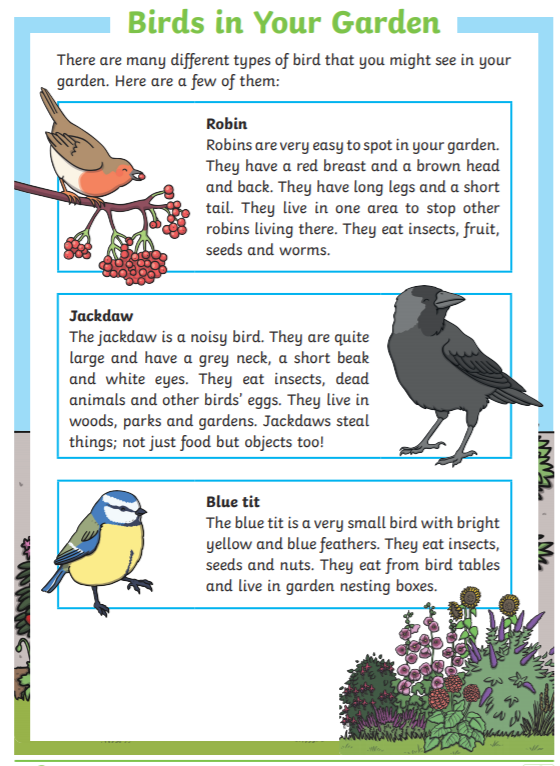 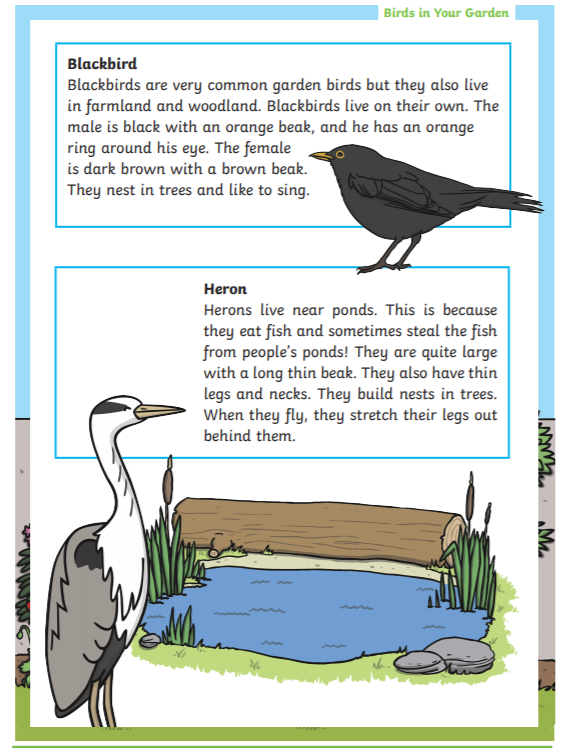 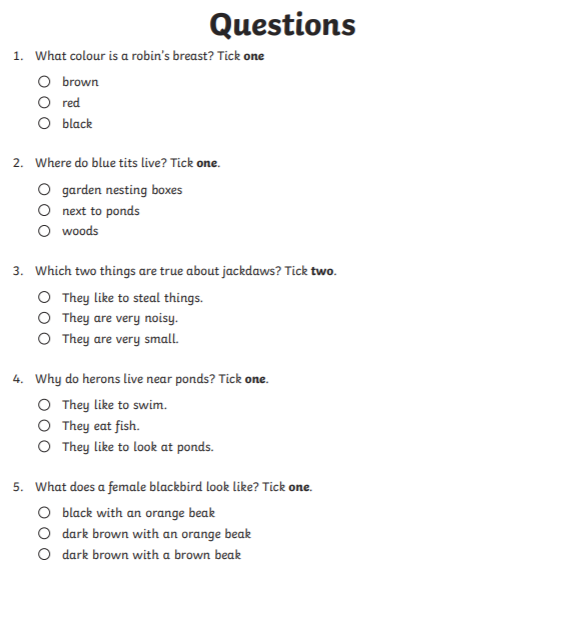 